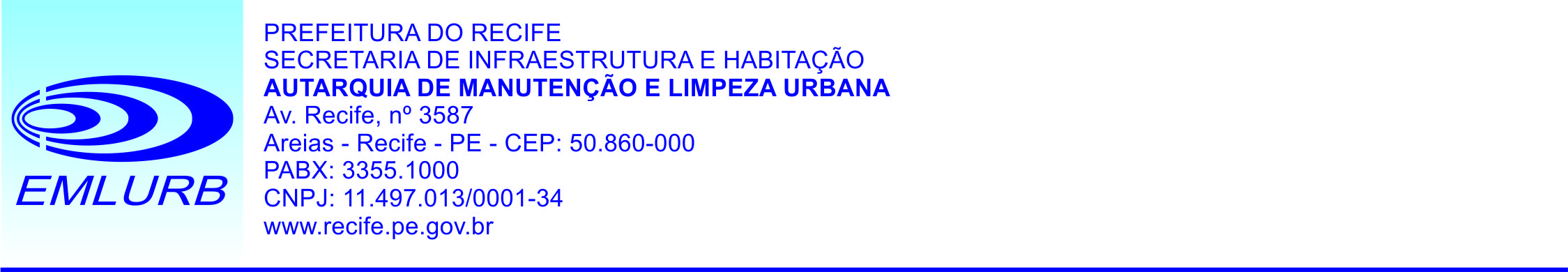 PLANO DE GERENCIAMENTO DE RESÍDUOS DA CONSTRUÇÃO CIVILPGRCC DE DEMOLIÇÃOConforme Resolução CONAMA 307 e Lei Municipal 17.072/2005          Datar e Assinar        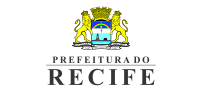                                                                                                    Recife,_______, de _______de 20_____________________________________Nome Legível do ResponsávelANEXOS1 . Identificação do Empreendedor1 . Identificação do Empreendedor1 . Identificação do Empreendedor1 . Identificação do Empreendedor1 . Identificação do Empreendedor1 . Identificação do EmpreendedorNome:Nome:Nome:Nome:CNPJ/CPFCNPJ/CPFEndereço Completo (INFORMAR; Rua/Avenida; Nº; complemento;Bairro; Município; CEP):         Endereço Completo (INFORMAR; Rua/Avenida; Nº; complemento;Bairro; Município; CEP):         Endereço Completo (INFORMAR; Rua/Avenida; Nº; complemento;Bairro; Município; CEP):         Endereço Completo (INFORMAR; Rua/Avenida; Nº; complemento;Bairro; Município; CEP):         Fone/ FaxFone/ Faxe-maile-maile-maile-mail2 .Responsabilidade Técnica2 .Responsabilidade Técnica2 .Responsabilidade Técnica2 .Responsabilidade Técnica2 .Responsabilidade Técnica2 .Responsabilidade Técnica2 .1 -  Identificação da Responsabilidade Técnica da Demolição e/ou Empresa Executora2 .1 -  Identificação da Responsabilidade Técnica da Demolição e/ou Empresa Executora2 .1 -  Identificação da Responsabilidade Técnica da Demolição e/ou Empresa Executora2 .1 -  Identificação da Responsabilidade Técnica da Demolição e/ou Empresa Executora2 .1 -  Identificação da Responsabilidade Técnica da Demolição e/ou Empresa Executora2 .1 -  Identificação da Responsabilidade Técnica da Demolição e/ou Empresa ExecutoraNome:Conselho de Classe:          CREA          CAU          CRBIO          Outro (especificar): __________Conselho de Classe:          CREA          CAU          CRBIO          Outro (especificar): __________Conselho de Classe:          CREA          CAU          CRBIO          Outro (especificar): __________Conselho de Classe:          CREA          CAU          CRBIO          Outro (especificar): __________Conselho de Classe:          CREA          CAU          CRBIO          Outro (especificar): __________Nº:_________2.2 -Identificação da Responsabilidade Técnica /PGRCC  2.2 -Identificação da Responsabilidade Técnica /PGRCC  2.2 -Identificação da Responsabilidade Técnica /PGRCC  2.2 -Identificação da Responsabilidade Técnica /PGRCC  2.2 -Identificação da Responsabilidade Técnica /PGRCC  2.2 -Identificação da Responsabilidade Técnica /PGRCC  Nome:Telefone:E-mail:Conselho de Classe:          CREA          CAU          CRBIO          Outro (especificar): __________Conselho de Classe:          CREA          CAU          CRBIO          Outro (especificar): __________Conselho de Classe:          CREA          CAU          CRBIO          Outro (especificar): __________Conselho de Classe:          CREA          CAU          CRBIO          Outro (especificar): __________Conselho de Classe:          CREA          CAU          CRBIO          Outro (especificar): __________Nº:_________3 .Dados do Empreendimentoa ser demolido3 .Dados do Empreendimentoa ser demolido3 .Dados do Empreendimentoa ser demolido3 .Dados do Empreendimentoa ser demolido3 .Dados do Empreendimentoa ser demolido3 .Dados do Empreendimentoa ser demolidoTipologia:          Habitacional Unifamiliar             Habitacional Multifamiliar           Outro (especificar): ________________Tipologia:          Habitacional Unifamiliar             Habitacional Multifamiliar           Outro (especificar): ________________Tipologia:          Habitacional Unifamiliar             Habitacional Multifamiliar           Outro (especificar): ________________Tipologia:          Habitacional Unifamiliar             Habitacional Multifamiliar           Outro (especificar): ________________Tipologia:          Habitacional Unifamiliar             Habitacional Multifamiliar           Outro (especificar): ________________Tipologia:          Habitacional Unifamiliar             Habitacional Multifamiliar           Outro (especificar): ________________Endereço Completo (INFORMAR; Rua/Avenida; Nº; complemento;Bairro; Município; CEP):         Endereço Completo (INFORMAR; Rua/Avenida; Nº; complemento;Bairro; Município; CEP):         Endereço Completo (INFORMAR; Rua/Avenida; Nº; complemento;Bairro; Município; CEP):         Endereço Completo (INFORMAR; Rua/Avenida; Nº; complemento;Bairro; Município; CEP):         Endereço Completo (INFORMAR; Rua/Avenida; Nº; complemento;Bairro; Município; CEP):         Endereço Completo (INFORMAR; Rua/Avenida; Nº; complemento;Bairro; Município; CEP):         4 .Dados da Obra4 .Dados da Obra4 .Dados da Obra4 .Dados da Obra4 .Dados da Obra4 .Dados da ObraAtividade Geradora de RCC:           Demolição        Atividade Geradora de RCC:           Demolição        Atividade Geradora de RCC:           Demolição        Atividade Geradora de RCC:           Demolição        Atividade Geradora de RCC:           Demolição        Atividade Geradora de RCC:           Demolição        Estágio da Demolição:           Fase Inicial           Em Andamento          Concluída         Estágio da Demolição:           Fase Inicial           Em Andamento          Concluída         Estágio da Demolição:           Fase Inicial           Em Andamento          Concluída         Estágio da Demolição:           Fase Inicial           Em Andamento          Concluída         Estágio da Demolição:           Fase Inicial           Em Andamento          Concluída         Estágio da Demolição:           Fase Inicial           Em Andamento          Concluída         4.1 - Tecnologia Adotada / Referenciais para Cálculo da Geração de RCC – Resíduos da Construção Civil4.1 - Tecnologia Adotada / Referenciais para Cálculo da Geração de RCC – Resíduos da Construção Civil4.1 - Tecnologia Adotada / Referenciais para Cálculo da Geração de RCC – Resíduos da Construção Civil4.1 - Tecnologia Adotada / Referenciais para Cálculo da Geração de RCC – Resíduos da Construção Civil4.1 - Tecnologia Adotada / Referenciais para Cálculo da Geração de RCC – Resíduos da Construção Civil4.1 - Tecnologia Adotada / Referenciais para Cálculo da Geração de RCC – Resíduos da Construção CivilReferenciais Adotados:Demolição Total: 800 kg/m²; Demolição Parcial e Fundação: 1,4 t/m³Observação: Demolição Parcial e Demolição da Fundação: Considerar cubagem (extensão linear x pé direito x espessura da parede) x 1,2 de empolamentoReferenciais Adotados:Demolição Total: 800 kg/m²; Demolição Parcial e Fundação: 1,4 t/m³Observação: Demolição Parcial e Demolição da Fundação: Considerar cubagem (extensão linear x pé direito x espessura da parede) x 1,2 de empolamentoReferenciais Adotados:Demolição Total: 800 kg/m²; Demolição Parcial e Fundação: 1,4 t/m³Observação: Demolição Parcial e Demolição da Fundação: Considerar cubagem (extensão linear x pé direito x espessura da parede) x 1,2 de empolamentoReferenciais Adotados:Demolição Total: 800 kg/m²; Demolição Parcial e Fundação: 1,4 t/m³Observação: Demolição Parcial e Demolição da Fundação: Considerar cubagem (extensão linear x pé direito x espessura da parede) x 1,2 de empolamentoReferenciais Adotados:Demolição Total: 800 kg/m²; Demolição Parcial e Fundação: 1,4 t/m³Observação: Demolição Parcial e Demolição da Fundação: Considerar cubagem (extensão linear x pé direito x espessura da parede) x 1,2 de empolamentoReferenciais Adotados:Demolição Total: 800 kg/m²; Demolição Parcial e Fundação: 1,4 t/m³Observação: Demolição Parcial e Demolição da Fundação: Considerar cubagem (extensão linear x pé direito x espessura da parede) x 1,2 de empolamento4.2–Dados Complementares para o Cálculo da Geração de RCC – Resíduos da Construção Civil4.2–Dados Complementares para o Cálculo da Geração de RCC – Resíduos da Construção Civil4.2–Dados Complementares para o Cálculo da Geração de RCC – Resíduos da Construção CivilÁrea de Demolição Total:Área de Demolição Total:Área de Demolição Total:Área de Demolição Parcial:Área de Demolição Parcial:Área de Demolição Parcial:Área de Demolição da Fundação:Área de Demolição da Fundação:Área de Demolição da Fundação:4.3 - Cálculo da Geração de RCC – Resíduos da Construção Civil4.3 - Cálculo da Geração de RCC – Resíduos da Construção Civil4.3 - Cálculo da Geração de RCC – Resíduos da Construção CivilDemoliçãoTotal: (área a ser demolida x 800 kg/m²) /1000= _____________toneladas  Total: (área a ser demolida x 800 kg/m²) /1000= _____________toneladas  Total a comprovar no RFD -  Relatório Final de Demolição: _________________ toneladas            Total a comprovar no RFD -  Relatório Final de Demolição: _________________ toneladas            Total a comprovar no RFD -  Relatório Final de Demolição: _________________ toneladas            5 - Transporte dos  RCC – Resíduos da Construção Civil5 - Transporte dos  RCC – Resíduos da Construção Civil5 - Transporte dos  RCC – Resíduos da Construção Civil         Poliguindaste             Caminhão Caçamba                            Poliguindaste             Caminhão Caçamba                            Poliguindaste             Caminhão Caçamba                   Documentos em Anexo:          Termo de  Compromisso e Responsabilidade                                                          Solicitação de  Autorização Especial                                         Documentos em Anexo:          Termo de  Compromisso e Responsabilidade                                                          Solicitação de  Autorização Especial                                         Documentos em Anexo:          Termo de  Compromisso e Responsabilidade                                                          Solicitação de  Autorização Especial                                         Controle de Transporte de RCC disponível no Canteiro de Obras:            Sim            NãoControle de Transporte de RCC disponível no Canteiro de Obras:            Sim            NãoControle de Transporte de RCC disponível no Canteiro de Obras:            Sim            Não6 –Destinação Final dos  RCC – Resíduos da Construção Civil6 –Destinação Final dos  RCC – Resíduos da Construção Civil6 –Destinação Final dos  RCC – Resíduos da Construção CivilResíduos Classe “A”Resíduos Classe “A”          Aterro de Inertes                                        Quantidade: ________ toneladas             Reutilização“In Loco”                                 Quantidade: ________ toneladas                 Reutilização em outra Obra                       Quantidade: ________ toneladas             Outro (especificar): ______________      Quantidade: ________ toneladas   Resíduos Classe “B”Resíduos Classe “B”          Reutilizado na obra                                                 Doado                    ”                                                    Comercializado                                                     Outro (especificar): _______________     Resíduos Classe “C”Resíduos Classe “C”          Destinar segundo legislação Específica             Retorno ao FabricanteResíduos Classe “D”Resíduos Classe “D”          Destinar segundo legislação Específica             Retorno ao FabricanteDocumentos que devem ser anexados ao PGRCCDocumentos que devem ser anexados ao PGRCCART/RRT da Elaboração do PGRCCFicha do ImóvelPerfil do terreno (se os resíduos classe “A” forem destinados para aterro do mesmo)Termo de Compromisso e Responsabilidade de contratar para transporte e destino final dos RCC apenas Empresa devidamente cadastrada ou autorizada junto a EMLURB e devidamente assinada por um representante legal do Empreendedor.Pré – Contrato com a Empresa que fará o transporte e o destino final dos RCC’sDeclaração do Empreendedor afirmando estar ciente de que para o Habite-se ou Aceite-se será necessário elaborar o Relatório Final de Obra e anexar toda a documentação comprovando o que foi   proposto no PGRCC)